10-11 классы1. Определите порядок образования слоев. Напишите, какие принципы Вы использовали при выполнении данного задания, их формулировки и авторов (10 баллов):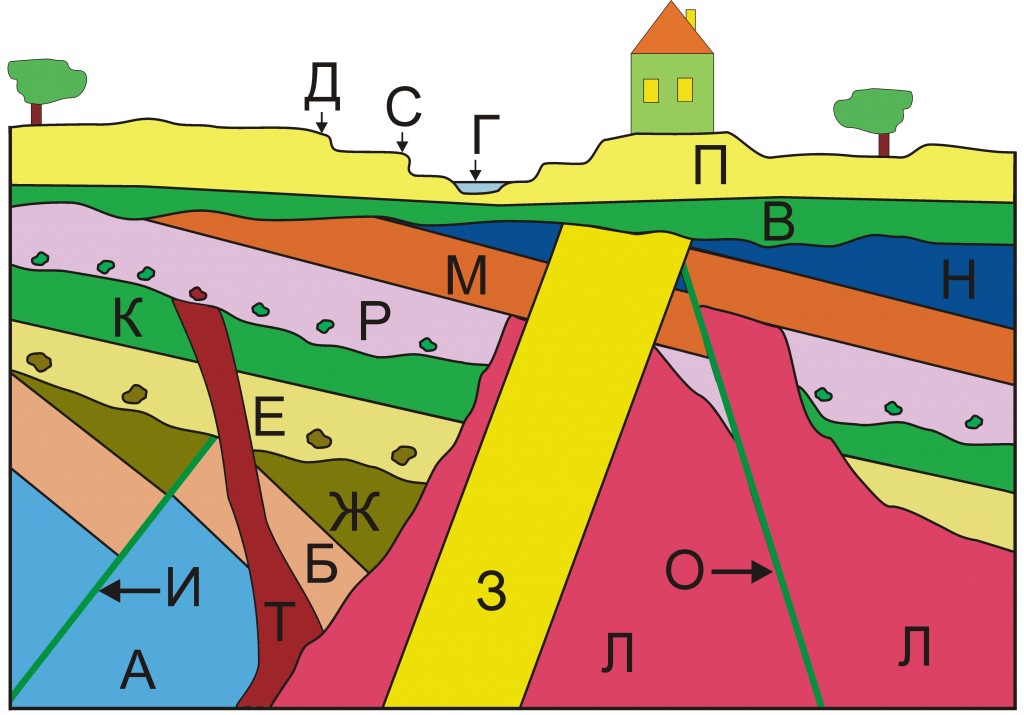 Ответ: А-Б-Ж-И-Е-К-Т-Р-Л-М-Н-О-З-В-П-Д-С-Г (5 баллов). Использовались принципы Стенона (1 балл): при ненарушенном залегании каждый нижележащий слой древнее вышележащего (1 балл) и Геттона (1 балл): «закон пересечений» – секущая магматическая порода моложе той породы, которую рассекает (1 балл) и «закон включений» – включение древнее вмещающей породы (1 балл).2. Из чего состоят и как образуются органогенные кремневые осадки на дне современных морей и океанов (6 баллов).Ответ: Органогенные кремневые осадки сложены преимущественно раковинами радиолярий (2 балла) и диатомовых водорослей (2 балла), которые попадают на дно морей и океанов после гибели этих животных (2 балла).3. На рисунке изображен фрагмент геологической карты. Объясните (8 баллов):что отображает цветовая гамма осадочных пород на геологических картах,для чего нужна биостратиграфия при построении геологических карт,какой принцип лежит в основе биостратиграфии, приведите его формулировку. 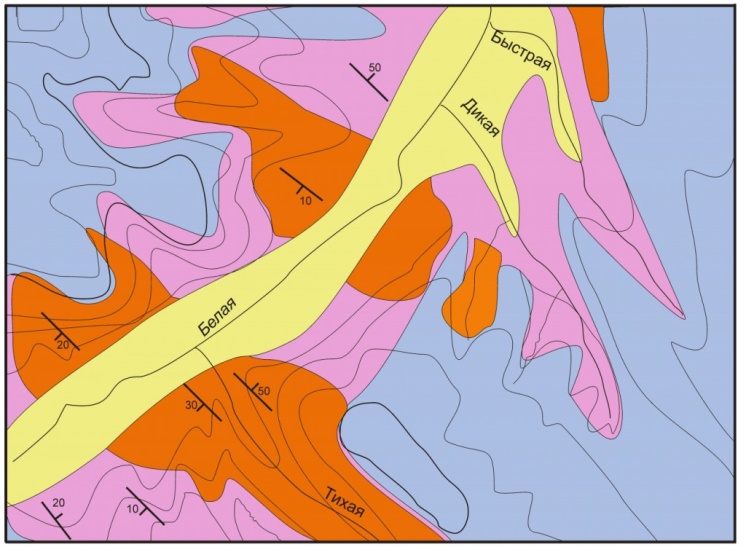 Ответ: на геологической карте одним цветом изображаются осадочные породы одного возраста (2 балла),биостратиграфия необходима для определения относительного возраста горных пород (не зная возраст, невозможно построить карту) (2 балла),в основе биостратиграфии лежит принцип необратимости эволюции (2 балла): организм не может вернуться (даже частично) к первоначальному виду, от которого он произошел, даже если ему вернуть первоначальную среду и условия обитания (2 балла).4. Мрамор является одним из самых известных и распространенных облицовочных камней. Месторождения мрамора в России находятся в Карелии, на Урале, в Прибайкалье, на Енисейском Кряже, в Забайкалье и не встречаются в центральной части европейской России и в Западной Сибири. Почему? В чем достоинства и недостатки мрамора как облицовочного камня? Ответ обоснуйте. Ответ 5. Мрамор – это метаморфическая порода, состоящая из кальцита или доломита и образующаяся путем перекристаллизации осадочных пород – известняков и доломитов – в недрах Земли под действием температуры и давления (2 балла). Такие процессы регионального метаморфизма были широко распространены в архее и протерозое, и с выходами на поверхность этих пород (щиты и древние горы) связано большинство упомянутых месторождений (4 балла). Центральная часть Европейской России и Западная Сибирь перекрыты мощным чехлом осадочных пород палеозойского и более молодого возраста, в которых известняки и доломиты не преобразовались в мраморы (2 балла). Достоинства мрамора как облицовочного камня заключаются в его декоративных свойствах (цвет, рисунок, полосчатость, пятнистость и др.) (1 балл), легкости в обработке (1 балл), широком распространении (1 балл). Недостатками являются: невысокая твердость (1 балл) и износоустойчивость (1 балл), плохая кислотостойкость (карбонатные минералы растворяются в кислотах) (1балл).  5. В последние годы в мире и в нашей стране наблюдается растущий спрос на литиевые руды. Этот элемент довольно редко встречается в виде собственных минералов, и самые крупные его месторождения связаны с природными рассолами – солеными озерами и подземными водами. Как называется такой тип месторождений? Назовите три страны, лидирующие в добыче лития. Почему литий называют «новой нефтью»?Ответ 6. Тип месторождений лития, сязанный с природными рассолами, называется гидроминеральным (3 балла). Страны, лидирующие в добыче лития: Австралия, Чили, Китай (3 балла). Литий используется, прежде всего, в создании новых источников энергии – литий-ионных аккумуляторов (2 балла), которые применяются в любых электронных устройствах, электромобилях, робототехнике и др., без которых невозможно представить современное развитие общества (2 балла). Именно в качестве источника энергии литий является в какой-то степени альтернативой углеводородным источникам энергии, поэтому его называют «новой нефтью», или «нефтью XXI века» (2 балла).   6. Как отличается плотность нефти, расположенной в недрах земной коры и извлеченной на поверхность Земли? Ответ: Наиболее характерной чертой пластовой нефти является содержание в ней значительного количества растворенного газа, который при снижении пластового давления выделяется из нефти (нефть становится более вязкой и уменьшается ее объем). Поэтому в пластовых условиях плотность нефти всегда меньше плотности нефти на поверхности.7. Природные битумы представляют собой окисленную, высоковязкую нефть. Объясните, как образуются битумы и почему они тяжелее нефти и отличаются от неё повышенной вязкостью?Ответ: Битум образуется тогда, когда нефть теряет легкие фракции. В результате остаются более тяжелые, более плотные и более вязкие вещества.8. 1 января 2024 на Дальнем Востоке была объявлена угроза «цунами». О каком природном явлении идет речь? (дать определение, описать причины возникновения и возможные последствия, меры предупред примеры)Ответ  (10 баллов) а) Определение Цунами  – это крупнейшие волны в водных бассейнах, высотой до нескольких десятков метров. (2 балла)Б) Причины возникновения: землетрясения, извержения вулканов и другие подводные взрывы (в том числе взрывы подводных ядерных устройств), оползни, ледники, метеориты. (2 балла)В) Последствия, урон: Многочисленные жертвы, уничтожение поселений, аварий и т.п. мониторинг сейсмической активности, (2 балла)Г) методы предупреждения: космический мониторинг, эвакуация населения с предполагаемого района разрушения. (2 балла)Д) Примеры  Северные Курилы, Камчатка, 1952 год.Юго-Восточная Азия, 2004 год. Северо-восточное побережье Японии, 2011 год.Остров Сулавеси, Индонезия, 2018 год    (2 балла)9. В геологии широко применяют геофизические методы исследования Земли. Среди них выделяют гравиметрический, магнитный, сейсмический, электроразведочный, радиоактивный и тепловой. Дайте краткую характеристику этих методов и укажите, какие из них используются для изучения глубинного строения Земли, вплоть до её ядра.10. Какой процесс показан на рисунке 1 и что обозначено буквами В и Н? (10 баллов)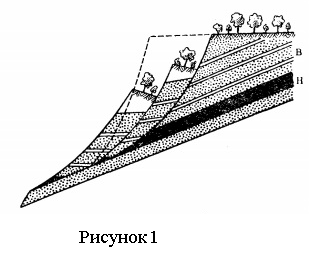 